"ДЕРБЕНТСКИЙ РАЙ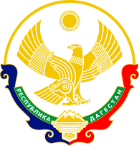 РОССИЙСКАЯ ФЕДЕРАЦИЯРеспублика Дагестан, Дербентский район, 368628, село Деличобан,улица Дербентская 23, 89064464131,delchkool.ru,Муниципальное бюджетное общеобразовательное учреждение«Деличобанская средняя общеобразовательная школа» _________________________________________________________________________Приказ  №  11 от 31 января 2020г                                  г.Об утверждении Правил обмена деловыми подарками и знаками делового гостеприимства в МБОУ ««Деличобанская СОШ»» Руководствуясь Федеральным законом «О противодействии коррупции» № 273-ФЗ от 25.12.2008г. приказываю:	1. Утвердить Правила обмена деловыми подарками и знаками делового гостеприимства в МБОУ ««Деличобанская СОШ»» (Приложение № 1).        2. Данный приказ ввести в действие с момента подписания.         Директор                                            Г.М.Муталимова                                                                                              	 Приложение № 1« Утверждаю»                                                                                                Директор школы______________Муталимова Г.М.                                                     Приказ  №                                                                                     от                                    г.Правилаобмена деловыми подарками и знаками делового гостеприимства в МБОУ ««Деличобанская СОШ»»I. Общие положенияНастоящие Правила определяют общие требования к дарению и принятию деловых подарков, а также к обмену знаками делового гостеприимства для работников МБОУ «Деличобанская СОШ»(далее - ОО).II. Дарение деловых подарков и оказание знаков делового гостеприимства2.1. Деловые подарки, подлежащие дарению, и знаки делового гостеприимства должны:- соответствовать требованиям антикоррупционного законодательства Российской Федерации, Республики Дагестан и настоящих Правил, локальных нормативных актов ОО; - быть вручены и оказаны только от имени ОО.2.2. Деловые подарки, подлежащие дарению, и знаки делового гостеприимства не должны:- создавать для получателя обязательства, связанные с его должностным положением или исполнением им трудовых обязанностей;- представлять собой скрытое вознаграждение за услугу, действие или бездействие, попустительство или покровительство, предоставление прав или принятие определенных решений либо попытку оказать влияние на получателя с иной незаконной или неэтичной целью;- быть в форме наличных, безналичных денежных средств, ценных бумаг, драгоценных металлов;- создавать репутационный риск для ОО или ее работников.2.3. Стоимость подарка, подлежащего дарению, не должна превышать трех тысяч рублей. III. Получение работниками ОО деловых подарков и принятие знаков делового гостеприимства3.1. Работники ОО могут получать деловые подарки, знаки делового гостеприимства, если это не противоречит требованиям антикоррупционного законодательства Российской Федерации, Республики Дагестан, муниципальных правовых актов, настоящих Правил, локальных нормативных актов ОО.3.2. При получении делового подарка или знаков делового гостеприимства работник ОО обязан принять меры по недопущению возможности возникновения конфликта интересов в соответствии с Положением о конфликте интересов работников ОО, утвержденным локальным нормативным актом ОО.3.3. В случае возникновения конфликта интересов или возможности возникновения конфликта интересов при получении делового подарка или знаков делового гостеприимства работник ОО обязан в письменной форме уведомить об этом должностное лицо ОО, ответственное за противодействие коррупции, в соответствии с процедурой раскрытия конфликта интересов, утвержденной локальным нормативным актом ОО.3.4. Работникам ОО запрещается:- принимать предложения от учреждения или третьих лиц о вручении    деловых подарков и об оказании знаков делового гостеприимства, деловые подарки и знаки делового гостеприимства в ходе проведения деловых переговоров, при заключении договоров, а также в иных случаях, когда подобные действия могут повлиять или создать впечатление об их влиянии на принимаемые решения;- просить, требовать, вынуждать организации или третьих лиц дарить им либо их родственникам деловые подарки и/или оказывать в их пользу знаки делового гостеприимства;- принимать подарки в форме наличных, безналичных денежных средств, ценных бумаг, драгоценных металлов.3.5. Работник ОО, получивший деловой подарок, обязан сообщить об этом руководителю ОО и сдать деловой подарок в уполномоченное структурное подразделение организации в соответствии с порядком сообщения работниками организации о получении подарка в связи с их должностным положением или исполнением ими трудовых обязанностей, сдачи и оценки подарка, реализации (выкупа) и зачисления средств, вырученных от его реализации, утвержденным локальным актом организации.